Národní památkový ústav, státní příspěvková organizace IČO: 75032333, DIČ: CZ75032333,se sídlem: Valdštejnské nám. 162/3, PSČ 118 01Praha 1- Malá Strana, zastoupen: správcem objektu: PhDr. Ladislav Pešek, vedoucí s rá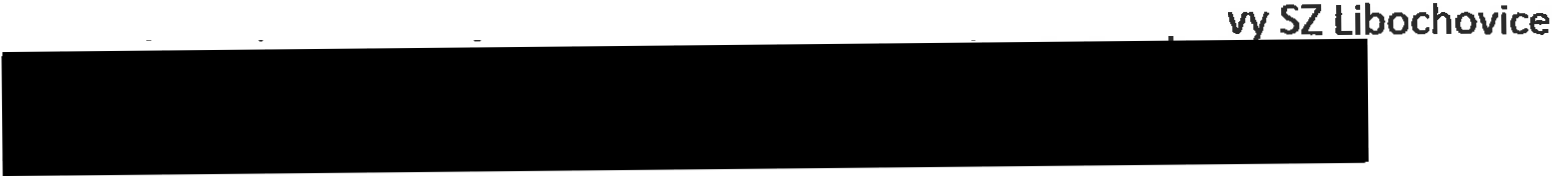 Doručovací  adresa:Národní památkový ústav, územní památková správa v Praze adresa: Sabinova 373/5, 130 00 Praha 3tel.: +420 274008111(dále jen „objednatel")aStavební firma Tomáš Hlaváčekse sídlem: Křížová 73/21,412 01 Litoměřice IČO: 11452072, DIČ: CZ 6711251899zastoupený: Tomášem Hlaváčkem (dále jen „zhotovitel")jako smluvní strany uzavřely v souladu se zákonem č. 89/2012 Sb.,občanský zákoník, ve znění pozdějších předpisů, níže uvedeného dne, měsíce a roku tutosmlouvu o dílo:Článek I.úvodní ustanovení1. Zhotovitel prohlašuje, že je způsobilý k provedení prací tvořících předmět této smlouvy o dílo.Článek li.Předmět smlouvy - určení díla:Zhotovitel se touto smlouvou zavazuje provést na svůj náklad a nebezpečí pro objednatele toto dílo:SZ Libochovice, odstranění havárie části krovu v čp. 89 -Arkádový dúmdle nabídky zhotovitele v poptávkovém řízení. Rozsah díla: odpovídá nabídce zhotovitele, která je v příloze této smlouvySjednaným místem provedení díla je Arkádový dům čp. 89 v areálu zámku Libochovice (dále jen„objekt").Objednatel  se  zavazuje  hotové  dílo  převzít  a  zaplatit  cenu  za  provedení  díla  dle  podmínek stanovených  touto smlouvou.Tato smlouva je uzavřena na základě poptávkového řízení, vyhodnoceného dne 30. 11. 2017. Podkladem  pro  uzavření této  smlouvy je  cenová  nabídka  zhotovitele  ze  dne  28.  11. 2017 k provedení díla. Zhotovitel se zavazuje podle pokynů zástupce objednatele pro věci technické provést dílo dle odst. 1tohoto článku smlouvy.Zhotovitel prohlašuje, že v rozsahu odpovídajícím jeho odborné kvalifikaci veškeré místní či technické podmínky shledal způsobilé ke zhotovení díla. Zhotovitel prohlašuje, že zadání je kompletní a nepotřebuje žádné změny či úpravy.Dílo bude předáno objednateli bez vad a nedodělků a způsobilé sloužit svému účelu.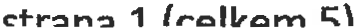 Ill.Doba plnění:Smluvní strany se dohodly na provedení díla v následujících termínech:Zahájení prací na provedení díla: do tří pracovních dnů po nabytí účinnosti této smlouvyDokončení a předání celého  díla do 20.12. 2017Zhotovitel je dílo nebo jeho části oprávněn provést před termínem sjednaným v odst. 1tohoto článku smlouvy. Smluvní strany se dohodly, že pokud vyšší  moc neumožní provedení díla v termínu uvedeného v čl. Ill. odst. 1písm. b) smlouvy, sjednají přiměřené prodloužení uvedené doby.Článek IV.Cena díla a platební podmínky 1. Účastníci mezi sebou sjednali pevnou cenu za dílo ve výši:120.412,-  Kč bez DPH(slovy: sto dvacet tisíc čtyři sta dvanáct korun českých)Zhotovitel - plátce daně z přidané hodnoty - přičte k dohodnuté ceně daň z přidané hodnoty v zákonné výši platné v den uskutečnění zdanitelného plnění.Cena za dílo stanovená dle odst. 1tohoto článku je konečná a nepřekročitelná a zahrnuje veškeré náklady zhotovitele související s realizací díla a jeho předáním objednateli.Objednatel neposkytuje zhotoviteli žádné zálohy.S. Smluvní strany se dohodly, že cena za dílo bude zhotoviteli uhrazena na základě faktury vystavené zhotovitelem se splatností nejméně 30 dní ode dne doručení  faktury. Konečnou fakturu je zhotovitel oprávněn vystavit po řádném provedení a předání celého předmětu smlouvy- díla. Faktura musí obsahovat všechny náležitosti dle této smlouvy a dle příslušných právních předpisů, jinak je objednatel oprávněn ji do data splatnosti vrátit s tím, že  zhotovitel je poté povinen  vystavit  novou  s novým  termínem  splatnosti.  V takovém  případě  není  objednatel v prodlení s úhradou.Zhotovitel prohlašuje, že ke dni podpisu smlouvy není nespolehlivým plátcem DPH dle § 106 zákona č. 235/2004 Sb., o dani z přidané hodnoty, v platném znění, a není vedena v registru nespolehlivých plátců DPH. Zhotovitel se dále zavazuje uvádět pro účely bezhotovostního převodu pouze účet či účty, které jsou správcem daně zveřejněny způsobem umožňujícím dálkový přístup dle zákona č. 235/2004 Sb.,o dani z přidané hodnoty, v platném znění. V případě, že se Zhotovitel stane nespolehlivým plátcem DPH, je povinen tuto skutečnost oznámit objednateli neprodleně (nejpozději do 3 pracovních dnů ode dne, kdy tato skutečnost nastala) na email objednatele uvedený v hlavičce této smlouvy. V případě porušení oznamovací povinnosti je zhotovitel povinen uhradit objednateli jednorázovou smluvní pokutu ve výši 50.000,- Kč.Zhotovitel dále souhlasí s tím, aby objednatel provedl zajišťovací úhradu DPH přímo na účet příslušného finančního úřadu, jestliže  zhotovitel bude ke dni uskutečnění zdanitelného plnění vedena v registru nespolehlivých plátců DPH.Článek V.Odpovědnost za vady,odpovědnost za škodu a záruka za jakostZhotovitel odpovídá za úplné a kvalitní provedení předmětu díla bez vad a nedodělků,jakož i za kvalitu výrobků a materiálů použitých k jeho zhotovení.Zhotovitel je povinen odstranit bez prodlení a bezplatně zjištěné vady svých prací nebo dodávek.Zhotovitel odpovídá za škody způsobené při realizaci díla nebo v souvislosti s ním objednateli nebo třetím osobám podle obecně platných předpisů. Zhotovitel se zavazuje učinit potřebná účinná opatření k zamezení vzniku škod či k její případné náhradě.et-r""" ") froll,cm <:;\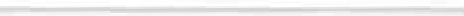 Smluvní strany si sjednávající záruční dobu pro zhotovené dílo v délce 60 měsíců. Tato lhůta počíná běžet předáním díla.Záruční doba na reklamovanou část díla neběží po dobu počínající dnem uplatnění reklamace a končící dnem odstranění vady.<'.:lánek VI.Zhotovení díla, předání a převzetí díla1. Vlastnické právo ke zhotovenému dílo v celém rozsahu svědčí zhotoviteli až do předání díla objednateli. Až do předání díla nese nebezpečí škody na zhotovovaném díle zhotovitel.Objednatel a zhotovitel se zavazují vzájemně si poskytovat nezbytnou součinnost při plnění smluvních povinností a při provádění díla.Zhotovitel bude při pohybu v prostorách národní kulturní památky respektovat speciální bezpečnostní režim stanovený objednatelem. O termínech a podmínkách pobytu v objektu rozhoduje objednatel,a to zejména prostřednictvím vedoucího správy památkového objektu.<'.:lánek VII.Práva a povinnosti zhotoviteleZhotovitel se zavazuje provést dílo v souladu s platnými právními předpisy, s potřebnou odbornou péčí, na své nebezpečí a ve sjednané době, dle pokynů objednatele. Za prováděné dílo nese odpovědnost až do jeho řádného ukončení a předání objednateli.Práce na objektu podléhají zákonu č. 20/1987 Sb.,o státní památkové péči v platném znění a veznění prováděcích předpisůZhotovitel je povinen upozornit objednatele na nevhodnou povahu věcí předaných mu objednatelem. Stejnou povinnost má zhotovitel i tehdy, požaduje-li objednatel, aby dílo bylo provedeno podle pokynů,které jsou nevhodné.O převzetí díla bude sepsán písemný předávací protokol podepsaný zástupci obou smluvních stran.Smluvní strany sjednaly, že Objednatel má nad rámec ustanovení § 2605 občanského zákoníkulhůtu 20 dní,po kterou může na Zhotoviteli nad rámec zákona dále uplatňovat zjevné vady díla.Zhotovitel před zahájením prací předá objednateli seznam pracovníků, kteří budou dílo provádět. Tento seznam bude zhotovitel průběžně aktualizovat. Zajistí, aby se jeho pracovníci pohybovali pouze v prostorách určených objednatelem Současně zajistí, aby k provádění díla byly využívány pouze osoby (trestně) bezúhonné.V případě, že bude zhotovitel provádět dílo s využitím poddodavatelů, může tak učinit pouze s písemným souhlasem objednatele.Na požádání objednatele je povinen předložit doklady o materiálu použitém pro zhotovení díla.Zhotovitel odpovídá za dodržování platných právních předpisů v oblasti BOZP a PO.Zhotovitel se zavazuje dbát o to, aby při provádění díla nebyl narušen provoz správy památkového objektu, resp. byl narušován minimálně.<'.:lánek IX.Práva a povinnosti objednatele1. Objednatel má právo kontroly díla v každé fázi jeho provádění. K tomuto se zhotovitel zavazuje poskytnout objednateli nezbytnou součinnost. Zjistí-li, že zhotovitel porušuje svou povinnost, může požadovat, aby zhotovitel odstranil vady takto vzniklé či zajistil jinak nápravu a prováděl dílo řádným způsobem. Neučiní-li tak zhotovitel na základě výzvy objednatele, je objednatel oprávněn od této smlouvy odstoupit.Objednatel se zavazuje předat před započetím díla zhotoviteli prostory nutné pro provedení díla.Objednatel si  vyhrazuje  právo  posunout  nebo  odložit  začátek  provádění  díla  s ohledem a v závislosti  na výši disponibilních  prostředků pro financování  díla. Objednatel je  oprávněn z důvodu nedostatku finančních  prostředků zmenšit rozsah díla nebo provádění díla přerušit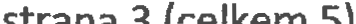 nebo zcela ukončit před dokončením díla a od smlouvy odstoupit. V případě, že objednatel bude nucen z důvodu nedostatku finančních prostředků tato práva uplatnit, nemá zhotovitel žádné právo finančního postihu vůči objednateli z důvodu posunutí,zmenšení rozsahu,přerušení nebo předčasného ukončení díla.V případě, že Objednatel provádění díla přeruší nebo zcela ukončí před dokončením Díla z výše uvedených důvodů,je povinen zaplatit Zhotoviteli veškeré skutečně provedené práce a použitý materiál.5.   Objednatel zajistí zhotoviteli bezplatný odběr elektrické energie pro provádění díla.X.Smluvní pokutyPokud bude zhotovitel v prodlení proti termínu předání a převzetí díla sjednanému podle smlouvy nebo proti ujednanému dílčímu termínu plnění části díla, je povinen zaplatit objednateli smluvní pokutu ve výši 0,5 % z ceny díla včetně DPH za každý izapočatý den prodlení.Při prodlení s odstraněním vad a nedodělků v přiměřeném dohodnutém termínu zaplatí zhotovitel objednateli pokutu ve výši 1000 Kč za každou vadu či  nedodělek, a každý den prodlení počínaje dnem, na který bylo odstranění vady, či nedodělku dohodnuto až do doby úplného odstranění vady či nedodělku.V případě porušení některé z povinností stanovených v čl. VII. odst. 9 Smlouvy je Zhotovitel povinen uhradit Objednateli smluvní pokutu ve výši 20.000,- Kč, a to za každý jednotlivý případ porušení  povinnosti.V případě porušení povinnosti zhotovitele dle čl. VII. 7. zaplatí zhotovitel  smluvní pokutu ve výši20.000,- Kč.5. Smluvní pokuty jsou splatné do 15 dnů od písemného vyúčtování odeslaného druhé smluvní straně doporučeným dopisem.Ve vztahu k náhradě škody vzniklé porušením smluvní povinnosti platí, že právo na její náhradu není zaplacením smluvní pokuty dotčeno. Odstoupením od smlouvy není dotčen nárok na zaplacení smluvní pokuty ani nároky na náhradu škody.6.	Zhotovitel se vzdává svého práva namítat nepřiměřenou výši smluvní pokuty u soudu ve smyslu§ 2051 zákona č. 89/2012 Sb.,občanský zákoník, ve znění pozdějších předpisů.XI.Odstoupení od smlouvy1. Odstoupení od smlouvy je možné za podmínek stanovených zákonem či touto smlouvou. Odstoupení  od  smlouvy  je   platné  a  účinné  okamžikem   doručení  projevu  vůle  směřujícího k odstoupení od smlouvy druhé smluvní straně.Objednatel je od smlouvy kromě jiných ve smlouvě sjednaných důvodů oprávněn odstoupit při podstatném porušení smlouvy zhotovitelem, a to zejména při:prodlení s prováděním díla dle čl. Ill. odst. 1písm. b) smlouvy o dobu delší než 15 dní.zjištění závažných nedostatků či chyb významně snižující kvalitu nebo hodnotu díla, jakož ijiná závažná porušení smlouvy,v důsledku kterých bude nebo může být zhotovení díla co do termínů i kvality zásadně ohroženoZhotovitel má právo od smlouvy odstoupit v případě, že překážky na straně objednatele mu dlouhodobě znemožňují řádné provádění díla.Objednatel je smlouvu oprávněn vypovědět i bez udání důvodu, přičemž výpovědní lhůta činí sedm kalendářních dní a začíná běžet dnem po doručení písemné výpovědi druhé smluvní straně.XII.Ustanovení přechodná a závěrečnáTato smlouva byla sepsána ve dvou vyhotoveních. Každá ze smluvních stran obdržela po jednom totožném vyhotovení.d·r-"n" li lrol lrom   \Tato smlouva nabývá platnosti dnem jejího podpisu oběma smluvními stranami a účinnosti dle Zákona č.340/2015 Sb.,o zvláštních podmínkách účinnosti některých smluv,uveřejňování těchto smluv a o registru smluv (zákon o registru smluv).Smluvní strany se zavazují spolupůsobit jako osoba povinná v souladu se zákonem č. 320/2001 Sb., o finanční kontrole ve veřejné správě a o změně některých zákonů (zákon o finanční kontrole), ve znění pozdějších předpisů.Smluvní strany berou na vědomí,že tato smlouva může být předmětem zveřejnění dle platných a účinných právních předpisů.Smlouvu je možno měnit či doplňovat výhradně písemnými číslovanými dodatky.Smluvní strany prohlašují, že tuto smlouvu uzavřely podle své pravé a svobodné vůle prosté omylů, nikoliv v tísni a že vzájemné plnění dle této smlouvy není v hrubém nepoměru. Smlouva je pro obě smluvní strany určitá a srozumitelná.V Libochovicích,dne 30. 11. 2017	V Litoměřicích,dne 30. 11. 2017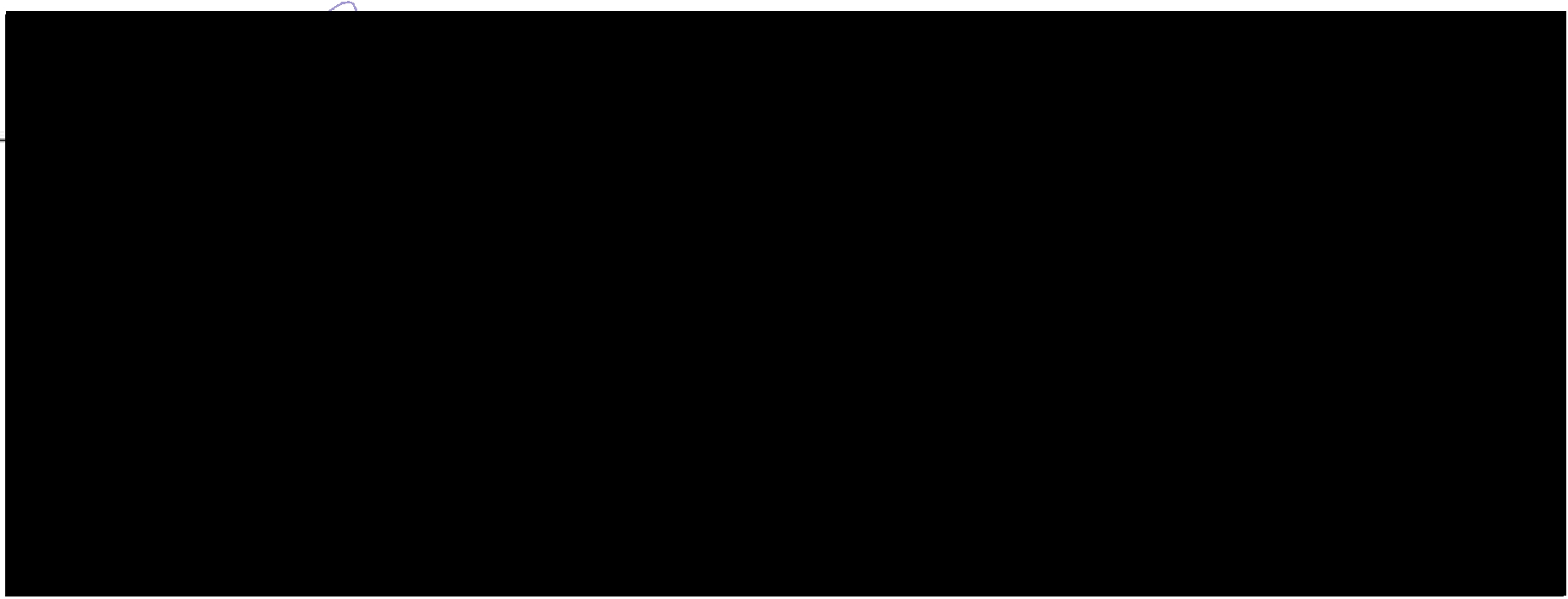 c-t'"""" c; /roll,am c;\